Żołędowo 28.05.2020 r.	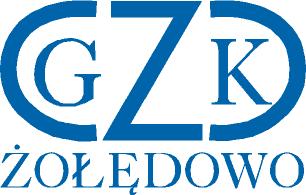 L.dz. 2274/ 2020 r.GZK.271.3.2020ZAWIADOMIENIE O WYBORZE NAJKORZYSTNIEJSZEJ OFERTY ORAZ ODRZUCENIU OFERTYPostępowanie o udzielenie zamówienia: Budowa sieci wodociągowej i kanalizacji sanitarnej  w miejscowości Niwy, Niemcz gm. OsielskoDziałając na podstawie art. 92 ust. 1 pkt. 1 Prawa zamówień publicznych Zamawiający informuje, że Komisja po zatwierdzeniu decyzji przez kierownika Zamawiającego dokonała wyboru ofert złożonych przez Wykonawcę:dla części A, B, C, : WIMAR Sp. z o. o. ul. Nadrzeczna 24,86-010 KoronowoUzasadnienie wyboru:Oferta jest zgodna z ustawą Prawo zamówień publicznych, jej treść odpowiada treści specyfikacji istotnych warunków zamówienia. Oferta nie podlega odrzuceniu. Oferta uzyskała najwyższą liczbę punktów dla części A, B, C,  obliczonych w oparciu o ustalone kryteria. Podstawą prawną dokonanego wyboru jest art. 91 ust. 1 PZP oraz Kodeks Cywilnydla części D, : HYDROTECHNIKA Krzysztof Pyszka Święta 139, 77-400 Złotów Uzasadnienie wyboru:Oferta jest zgodna z ustawą Prawo zamówień publicznych, jej treść odpowiada treści specyfikacji istotnych warunków zamówienia. Oferta nie podlega odrzuceniu. Oferta uzyskała najwyższą liczbę punktów dla części D,  obliczonych w oparciu o ustalone kryteria. Podstawą prawną dokonanego wyboru jest art. 91 ust. 1 PZP oraz Kodeks Cywilnydla części E: Przedsiębiorstwo Robót Inżynieryjno-Sanitarnych INŻBUDAndrzej i Robert Kortas Sp. J. ul. Sz. Kotomierska 17, 86-010 KoronowoUzasadnienie wyboru:Oferta jest zgodna z ustawą Prawo zamówień publicznych, jej treść odpowiada treści specyfikacji istotnych warunków zamówienia. Oferta nie podlega odrzuceniu. Oferta uzyskała najwyższą liczbę punktów dla części E  obliczonych w oparciu o ustalone kryteria. Podstawą prawną dokonanego wyboru jest art. 91 ust. 1 PZP oraz Kodeks CywilnyW prowadzonym postępowaniu złożono następujące oferty oraz dokonano oceny                                  i porównania złożonych ofert:Część A: Budowa sieci wodociągowej i kanalizacji sanitarnej ciśnieniowej wraz z odgałęzieniami do granicy działek w rejonie ul. Karpackiej w miejscowości Niwy gm. Osielsko Zamawiający przeznacza na powyższe zadanie kwotę łączną: 108.900,00 zł brutto Część B: Budowa sieci wodociągowej w rejonie ul. Krakowskiej w miejscowości Niwy gm. OsielskoZamawiający przeznacza na powyższe zadanie kwotę łączną: 59,400,00 zł brutto Część C: Budowa sieci wodociągowej i kanalizacji sanitarnej grawitacyjnej wraz z odgałęzieniami do granicy działek w  ul. Berbeki w miejscowości Niemcz gm. OsielskoZamawiający przeznacza na powyższe zadanie kwotę łączną: 257.400,00 zł brutto Część D: Budowa i przebudowa sieci wodociągowej wraz z przepięciem istniejących przyłączy oraz budowa sieci  kanalizacji sanitarnej wraz z odgałęzieniami do granicy działek w ul. Kolonijnej miejscowości Niemcz gm. OsielskoZamawiający przeznacza na powyższe zadanie kwotę łączną: 297.000,00 zł brutto Część E: Budowa sieci wodociągowej i kanalizacji sanitarnej grawitacyjnej wraz z odgałęzieniami do granicy działek w  ul. Malczewskiego w miejscowości Niemcz gm. Osielsko Zamawiający przeznacza na powyższe zadanie kwotę łączną: 178.200,00 zł brutto Działając na podstawie art. 92 ust. 1 pkt. 2 i 3 Prawa zamówień publicznych Zamawiający informuje, że w prowadzonym postępowaniu nie zostali wykluczeni żadni wykonawcy.Została odrzucona jedna oferta:HYDROGEOWIERT GRUDZIĄDZ Mirosław Szałkowski ul. Grudziądzka 2, 87-330 Jabłonowo Pomorskie z postępowania o udzielenie zamówienia publicznego w części A, B, C, D.Oferta Wykonawcy została odrzucona na mocy art. 90 ust. 3 wymienionej ustawy.UZASADNIENIE:Oferta została odrzucona ze względu na rażąco niską cenę. Zaniżenie ceny powoduje zagrożenie nienależytego wykonania zamówienia lub niewykonania zamówienia w przyszłości.Komisja odrzuca ofertę zgodnie z art. 90 ust. 3 ustawy PZP „Zamawiający odrzuca ofertę Wykonawcy, który nie złożył wyjaśnień lub jeżeli dokonana ocena wyjaśnień wraz z dostarczonymi dowodami potwierdza, że oferta zawiera rażąco niską cenę w stosunku do przedmiotu zamówienia”.Od rozstrzygnięcia przysługują środki ochrony prawnej zdefiniowane w ustawie Prawo Zamówień Publicznych dział VI.Lp.WykonawcaCena bruttoGwarancja (miesięcy)ReferencjeRazem punktów1.Przedsiębiorstwo Odwodnienia Sp. Jawna Marek Szczygieł, Arkadiusz Walkiewicz ul. Szubińska 101 J, 86-005 Białe Błota119.925,00 zł= 30 pkt.60= 30 pkt.11= 5 pkt.= 65 pkt.2.HYDROTECHNIKA Krzysztof Pyszka Święta 139, 77-400 Złotów69.706,84 zł= 51,60 pkt.60= 30 pkt.11= 8 pkt.= 89,60 pkt.3.PW HIRSCH-TECH Michał Hirsch ul. Dębowa 6, 86-031 Osielsko65.190,00 zł= 55,20 pkt.60= 30 pkt.12= 8 pkt.= 93,20 pkt.4. WIMAR Sp. z o. o. ul. Nadrzeczna 24,86-010 Koronowo59.847,72 zł= 60 pkt.60= 30 pkt.10= 10 pkt.= 100 pkt.5.HYDROGEOWIERT GRUDZIĄDZ Mirosław Szałkowski ul. Grudziądzka 2, 87-330 Jabłonowo Pomorskie50.690,00 zł60---Oferta odrzucona6.Przedsiębiorstwo Robót Inżynieryjno-Sanitarnych INŻBUD Andrzej i Robert Kortas Sp. J. ul. Sz. Kotomierska 17, 86-010 Koronowo71.550,10 zł= 50,40 pkt.60= 30 pkt.11= 10 pkt.= 90,40 pkt.7.Przedsiębiorstwo Usługowo-Produkcyjne Forkan Krzysztof Palińskiul. Fordońska 404, 85-792 Bydgoszcz117.588,00 zł= 30,60 pkt.60= 30 pkt.8= 0 pkt.= 60,60 pkt.8.Zakład Robót Instalacyjno – Inżynieryjnych Hydropex spółka z ograniczona odpowiedzialnością sp.k. ul. Sosnowa 6, 77-400 ZŁOTÓW66.000,00 zł= 54,60 pkt.60= 30 pkt.10= 8 pkt.= 92,60 pkt.Lp.WykonawcaCena bruttoGwarancja (miesięcy)ReferencjeRazem punktów1.Przedsiębiorstwo Odwodnienia Sp. Jawna Marek Szczygieł, Arkadiusz Walkiewicz ul. Szubińska 101 J, 86-005 Białe Błota63.837,00 zł= 33,60 pkt.60= 30 pkt.11= 5 pkt.= 68,60 pkt.2.HYDROTECHNIKA Krzysztof Pyszka Święta 139, 77-400 Złotów39.265,22 zł= 54 pkt.60= 30 pkt.11= 8 pkt.= 92 pkt.3.PW HIRSCH-TECH Michał Hirsch ul. Dębowa 6, 86-031 Osielsko39.360,00 zł= 54 pkt.60= 30 pkt.12= 8 pkt.= 92 pkt.4. WIMAR Sp. z o. o. ul. Nadrzeczna 24,86-010 Koronowo35.497,25 zł= 60 pkt.60= 30 pkt.10= 10 pkt.= 100 pkt. 5.HYDROGEOWIERT GRUDZIĄDZ Mirosław Szałkowski ul. Grudziądzka 2, 87-330 Jabłonowo Pomorskie23.290,00 zł60---Oferta odrzucona6.Przedsiębiorstwo Robót Inżynieryjno-Sanitarnych INŻBUD Andrzej i Robert Kortas Sp. J. ul. Sz. Kotomierska 17, 86-010 Koronowo44.905,76 zł= 47,40 pkt.60= 30 pkt.11= 10 pkt.= 87,40 pkt.7.Przedsiębiorstwo Usługowo-Produkcyjne Forkan Krzysztof Palińskiul. Fordońska 404, 85-792 Bydgoszcz51.598,50 zł= 41,40 pkt.60= 30 pkt.8= 0 pkt.= 71,40 zł8.Zakład Robót Instalacyjno – Inżynieryjnych Hydropex spółka z ograniczona odpowiedzialnością sp.k. ul. Sosnowa 6, 77-400 ZŁOTÓW38.000,00 zł= 55,80 pkt.60= 30 pkt.10= 8 pkt.= 93,80 pkt.Lp.WykonawcaCena bruttoGwarancja (miesięcy)ReferencjeRazem punktów1.Przedsiębiorstwo Odwodnienia Sp. Jawna Marek Szczygieł, Arkadiusz Walkiewicz ul. Szubińska 101 J, 86-005 Białe Błota162.114,00 zł= 27 pkt.60= 30 pkt.11= 5 pkt.= 62 pkt.2.HYDROTECHNIKA Krzysztof Pyszka Święta 139, 77-400 Złotów81.922,43 zł= 53,40 pkt.60= 30 pkt.11= 8 pkt.91,40 pkt.3.PW HIRSCH-TECH Michał Hirsch ul. Dębowa 6, 86-031 Osielsko------------4. WIMAR Sp. z o. o. ul. Nadrzeczna 24,86-010 Koronowo73.201,19 zł= 60 pkt.60= 30 pkt.10= 10 pkt.= 100 pkt.5.HYDROGEOWIERT GRUDZIĄDZ Mirosław Szałkowski ul. Grudziądzka 2, 87-330 Jabłonowo Pomorskie64.400,00 zł60---Oferta odrzucona6.Przedsiębiorstwo Robót Inżynieryjno-Sanitarnych INŻBUD Andrzej i Robert Kortas Sp. J. ul. Sz. Kotomierska 17, 86-010 Koronowo108.870,35 zł= 40,20 pkt.60= 30 pkt.11= 10 pkt.= 80,20 pkt.7.Przedsiębiorstwo Usługowo-Produkcyjne Forkan Krzysztof Palińskiul. Fordońska 404, 85-792 Bydgoszcz------------8.Zakład Robót Instalacyjno – Inżynieryjnych Hydropex spółka z ograniczona odpowiedzialnością sp.k. ul. Sosnowa 6, 77-400 ZŁOTÓW150.000,00 zł= 29,40 pkt.60= 30 pkt.10= 8 pkt.= 67,40 pktLp.WykonawcaCena bruttoGwarancja (miesięcy)ReferencjeRazem punktów1.Przedsiębiorstwo Odwodnienia Sp. Jawna Marek Szczygieł, Arkadiusz Walkiewicz ul. Szubińska 101 J, 86-005 Białe Błota338.250,00 zł= 40,80 pkt.60= 30 pkt.11= 5 pkt.= 75,80 pkt.2.HYDROTECHNIKA Krzysztof Pyszka Święta 139, 77-400 Złotów229.582,81 zł= 60 pkt.60= 30 pkt.11= 8 pkt.= 98 pkt.3.PW HIRSCH-TECH Michał Hirsch ul. Dębowa 6, 86-031 Osielsko------------4. WIMAR Sp. z o. o. ul. Nadrzeczna 24,86-010 Koronowo267.426,17 zł= 51,60 pkt.60= 30 pkt.10= 10 pkt.= 91,60 pkt.5.HYDROGEOWIERT GRUDZIĄDZ Mirosław Szałkowski ul. Grudziądzka 2, 87-330 Jabłonowo Pomorskie128.160,00 zł60---Oferta odrzucona6.Przedsiębiorstwo Robót Inżynieryjno-Sanitarnych INŻBUD Andrzej i Robert Kortas Sp. J. ul. Sz. Kotomierska 17, 86-010 Koronowo395.396,02 zł= 34,80 pkt.60= 30 pkt.11= 10 pkt.= 74,80 pkt.7.Przedsiębiorstwo Usługowo-Produkcyjne Forkan Krzysztof Palińskiul. Fordońska 404, 85-792 Bydgoszcz------------8.Zakład Robót Instalacyjno – Inżynieryjnych Hydropex spółka z ograniczona odpowiedzialnością sp.k. ul. Sosnowa 6, 77-400 ZŁOTÓW239.000,00 zł= 57,60 pkt.60= 30 pkt.10= 8 pkt.= 95,60 pkt.Lp.WykonawcaCena bruttoGwarancja (miesięcy)ReferencjeRazem punktów1.Przedsiębiorstwo Odwodnienia Sp. Jawna Marek Szczygieł, Arkadiusz Walkiewicz ul. Szubińska 101 J, 86-005 Białe Błota153.381,00 zł= 37,20 pkt.60= 30 pkt.11= 5 pkt.= 72,20 pkt.2.HYDROTECHNIKA Krzysztof Pyszka Święta 139, 77-400 Złotów129.897,98 zł= 43,80 pkt.60= 30 pkt.11= 8 pkt.= 81,80 pkt.3.PW HIRSCH-TECH Michał Hirsch ul. Dębowa 6, 86-031 Osielsko------------4. WIMAR Sp. z o. o. ul. Nadrzeczna 24,86-010 Koronowo120.231,43 zł= 47,40 pkt.60= 30 pkt.10= 10 pkt.= 87,40 pkt.5.HYDROGEOWIERT GRUDZIĄDZ Mirosław Szałkowski ul. Grudziądzka 2, 87-330 Jabłonowo Pomorskie95.050,00 zł= 60pkt.60= 30 pkt.---= 0 pkt.= 90 pkt.6.Przedsiębiorstwo Robót Inżynieryjno-Sanitarnych INŻBUD Andrzej i Robert Kortas Sp. J. ul. Sz. Kotomierska 17, 86-010 Koronowo110.513,20 zł= 51,60 pkt.60= 30 pkt.11= 10 pkt.= 91,60 pkt.7.Przedsiębiorstwo Usługowo-Produkcyjne Forkan Krzysztof Palińskiul. Fordońska 404, 85-792 Bydgoszcz145.939,50 zł= 39pkt.60= 30 pkt. 8= 0 pkt = 69 pkt.8.Zakład Robót Instalacyjno – Inżynieryjnych Hydropex spółka z ograniczona odpowiedzialnością sp.k. ul. Sosnowa 6, 77-400 ZŁOTÓW130.000,00 zł= 43,80 pkt.60= 30 pkt.10= 8 pkt.= 81,80 pkt.